EURO SIGNALÉTIQUECORRIGÉDOSSIER 1 : COMMUNICATION INSTITUTIONNELLE25 POINTSGérer ce dossierMessage publicitaire. MESSAGE PUBLICITAIRE : ANNONCEFormat de l’annonce ¼ de page soit 121 X 95 (voir annexe 5 Journal des Maires)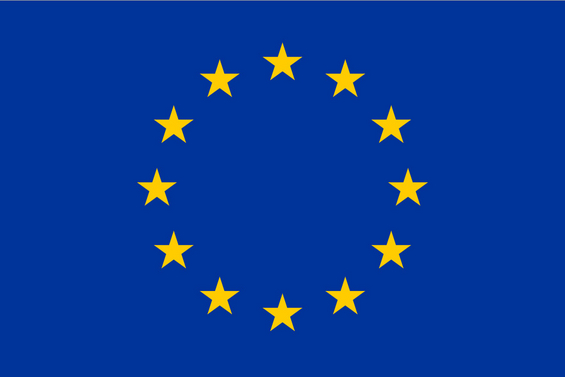 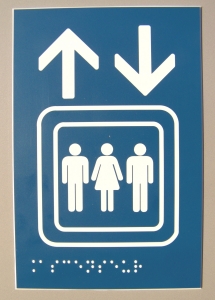 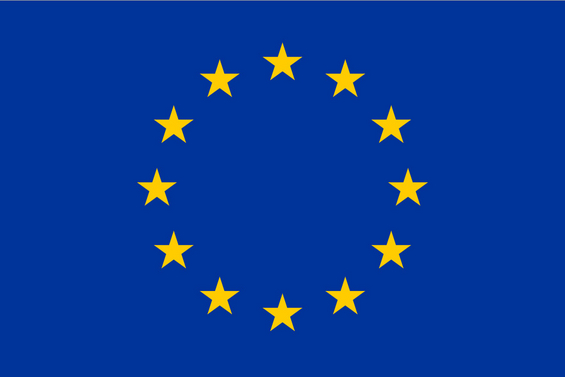 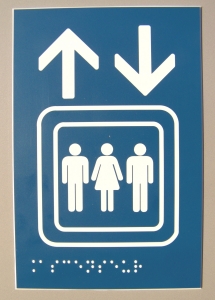 Logo de l’entreprise + nom de l’entreprise + coordonnéesQuoi : Salon des Collectivités Territoriales de LilleDates : du 7 au 9 novembre 2012Lieu : Parc des Expositions de LilleN° Téléphone, Adresse du site InternetForme commerciale avec slogan pour proposition des services, ton impératif, utilisation de la 2ème personne du pluriel (implication).Budget de participation au salon des Collectivités Territoriales de Lille.  ou TOTAL 9 000 € si remise 15 % appliquée sur 1 900 €DOSSIER 2PRÉPARATION DES ACTIVITÉS DE FORMATION58 POINTS2. 1 Donner  un avis argumenté sur le choix de la prestation de formation du commercial.COMPARAISON DES OFFRES DE FORMATIONL’offre de Négos "Répondre à un appel d'offres" paraît la meilleure au niveau pédagogique : elle prévoit un challenge et une transposition immédiate sur les réponses à un appel d'offres des participants. Le lieu de formation choisi sera Paris du 20 au 22 août 2012 c'est-à-dire plus de deux mois avant le salon des collectivités terrritoriales. C'est l'offre pour laquelle le coût est plus élevé mais ce critère est peu important pour Mr Minet. Possibilités de réponse : par mail, par une note , un mémo, 2.2 Proposer une nouvelle organisation des activités.DOSSIER 3OPTIMISATION DES FLUX DE TRÉSORERIE57 POINTS3.1 Mettre en place un outil de suivi de la trésorerie de juin à septembre 2012.3.2 Proposer à M. Minet un avis argumenté.(soit par mail, une note ou un mémo)Constat :Le budget de trésorerie n’est pas équilibré mais il est facilement ré-ajustable. Il fait effectivement apparaître des flux de trésorerie irréguliers qui se soldent : au mois d’août par un important excédent : 32 753 €.aux mois de juin, juillet et septembre par des découverts d’un montant peu important. Solutions :Aucune des dépenses ne peut être décalée, les découverts de juin et juillet ne peuvent pas être résolus en négociant avec les fournisseurs des reports d’échéances. (acceptée par les étudiants car logique mais en dehors du référentiel).Ainsi, pour éviter de payer trop d’agios, il est plus intéressant de recourir à votre apport en compte courant pour un montant de 4 000 €. Ce dernier est rémunéré à un taux d’intérêt de 5 %, largement inférieur au taux réclamé par la banque qui s’élève à 12,80 %. De plus vous pourrez récupérer au mois d’août votre apport en compte courant, la trésorerie redevenant largement excédentaire (32 753 €)Au mois de septembre, la trésorerie est négative mais pour un faible montant : 1 334 €, il convient donc de recourir plutôt au découvert.(vérification par le calcul : pas demandé) : Coût de l’opération si apport en compte courant : 33,33 € pour juin et juillet. (4000 * 0,05 * 2/12)Coût de l’opération si découvert : 4034*0,128*1/12 = 43,02 et 2853*0,128*1/12 = 27,55 soit au total 70,57 €Si l’on considère que le montant moyen du découvert est de 1 334 €, Offre de  d’Épargne, coût = 14,23 €. (1334*0,128*1/12)ElémentsCalculsMontants en €Stand458 X 104 580,00Fiche catalogue770,00Bannière1 500,00Droits d'inscription150,00Assurance75,00Frais de restauration20 x3 x3180,00Frais de déplacement25 X 3 X3225,00Annonce ¼ page950 X 21 900,00Remise 5 %1900 X 5 %- 95,00Remise 15 %(1900 – 95) X 15 %- 270,75TOTAL9 014,25OffresLieu(coef 2)Lieu(coef 2)Date(coef 4)Date(coef 4)Coût(coef 1)Coût(coef 1)Pédagogie(coef 6)Pédagogie(coef 6)TotalOffresNoteNote pondéréeNoteNote pondéréeNoteNote pondéréeNoteNote pondéréeTotalNégos Répondre à un appel d'offre364161142447NégosVendre au secteur public36142231830ArtysVendre au secteur public12312331623APF Bien répondre à un appel d'offre public48284421232APFMaîtriser la pratique des marchés publics244161121233TABLEAU DE RÉPARTITION DES TÂCHESTABLEAU DE RÉPARTITION DES TÂCHESTABLEAU DE RÉPARTITION DES TÂCHESTABLEAU DE RÉPARTITION DES TÂCHESResponsable commercialResponsable des achatsRemplaçantGestion couranteConception et actualisation des outils de suivi d’activité1Organisation de réunions et rédaction des comptes rendus1,5Gestion de documents6 + 3,5 +3Élaboration de statistiques1,5+2+2,5Organisation des déplacements1Téléphone, messagerie et tenue des agendas4Mise à jour du site Web0,5Animation de la plateforme de travail collaboratif1Gestion des sauvegardes1Gestion des ressources humaines2,5Définition et suivi de l’activité commerciale11Gestion des relations clientsRéponse aux appels d’offres 3+1Suivi des dossiers des clients et facturation3Suivi des règlements clients et relance2Gestion des clients et prospects10Veille concurrentielle des produits2Classement des dossiers clients1Définition et suivi de l’activité d’achat7Gestion des relations fournisseursÉlaboration de cahiers des charges et de contrats3Sélection, accueil et RDV des fournisseurs 12Saisie des commandes et règlement des fournisseurs4+4Charge estimée32,532,529Charge nette35,7535,7531,9Taux d’engagement102,14%102,14%91,14%